                     GRUPPO ESCURSIONISTICO ROVETTESE
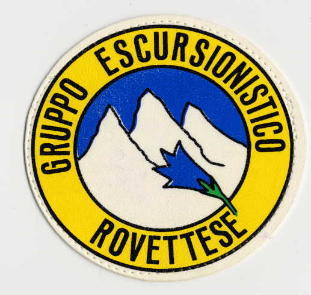                PROGRAMMA  GITE  ESTIVE  2022 
Domenica 03 luglio  :    IL GER  PARTECIPA ALLA
                                        “GIORNATA REGIONALE PER LA MONTAGNA” 
                                        ORGANIZZATA DAL COMUNE DI ROVETTA                                  
                                        (seguirà programma dettagliato che verrà esposto in bacheca)                                  
                                      
Domenica 17 luglio  :     BRUMANO – MONTE RESEGONE  MT.1875
                                            Dislivello mt. 970 ca   – Tempo di Salita ore 2,30 ca. – 
                                                Sviluppo totale Km 10,000 ca  -    PARTENZA ORE: 7.00
                                                Per info :  Marzio 349 8310593  Domenica 24 luglio  :    PASSO GAVIA (SO) – PIZZO DI VALLUMBRINA  MT. 3225
                                                Dislivello mt. 750 ca – Tempo di Salita ore: 3,00 ca. –
                                                Sviluppo totale Km 11,000 ca   –   PARTENZA ORE: 6,30 
                                                Per info :  Marzio 349 8310593  Domenica 31 luglio  :    ZORZONE  -  CIMA MENNA  MT.2300 
                                                Dislivello mt. 1280 ca – Tempo di Salita ore: 3,30 ca. - 
                                                Sviluppo totale Km.12,500  ca   -   PARTENZA ORE: 6,30
                                                Per info :   Marzio 349 8310593  -  Gianmario 328 81368Domenica 07 agosto :   CANE’  -  CORNO DI BLES  MT. 2755
                                        Dislivello mt. 1250 ca –Tempo di Salita ore: 3,30
                                                Sviluppo totale Km.13,500 ca . – PARTENZA ORE 6,00
                                                Per info :  Marzio 349 8310593Domenica 14 agosto :   IL GER PARTECIPA ALLA “SGAMBADA DE BLUM”

Domenica 21 agosto :   LIZZOLA – PIZZO TRE CONFINI  MT. 2824
                                                 Dislivello mt. 1600 ca – Tempo di Salita ore: 4.00 ca. - 
                                                 Sviluppo totale Km. 17.000 ca-   PARTENZA ORE: 6,00
                                                 Per info:  Marzio 349 8310593  -  Gianmario 328 8136876Domenica 28 agosto :   RICORRENZA A.M. ALBERTO  GIACCHI
                                                 S. Messa ore 11.00 alla Cappelletta di Blum
                                                 (in caso di pioggia la cerimonia si terrà  alla sede Alpini di Rovetta)

Sabato/Domenica     :    PONTE DEL GUAT -  CIMA ADAMELLO MT. 3539
 03/04 Settembre               Gita di 2 giorni con pernottamento in rifugio                                                                 
                                                 Dislivello mt. 640 + 1380 – Tempo  di Salita ore: 1,30 + 5,00 ca.    
                                                 Per pernottamento al rifugio è obbligatoria la prenotazione entro 
                                                 Sabato 20 agosto. (seguirà programma dettagliato che verrà esposto in bacheca)                                                                         
                                                 Per info:  Marzio  349 8310593


                              GITE  IN COLLABORAZIONE CON IL CAI DI CASTIONE DELLA PRESOLANA-      SE SEI TESSERATO CAI LA PARTECIPAZIONE ALLE GITE E’ GRATUITA-     SE NON SEI TESSERATO CAI E’ OBBLIGATORIO IL CONTRIBUTO DI 
       EURO 12,00  GITA GIORNALIERA PER COSTO ASSICURAZIONE       
           
     -      E’ OBBLIGATORIA L’ISCRIZIONE IL SABATO ANTECEDENTE ALLA GITA 
       PRESSO LA NOSTRA SEDE.
       (PRESSO PRO LOCO DI  ROVETTA)  DALLE ORE 10,30 ALLE 11,30

-     PER RICHIEDERE INFORMAZIONI IN MERITO ALLE ESCURSIONI E ALLA      
      PARTECIPAZIONE RIVOLGERSI IN SEDE PRESSO PRO LOCO DI ROVETTA IL       
      SABATO MATTINA DALLE 10,30 ALLE 11,30Il programma potrà subire variazioni in funzione delle condizioni ambientali e climatiche. Le eventuali variazioni e i dettagli relativi alle gite domenicali saranno esposte nella settimana precedente la gita nella bacheca del GER in piazza (fianco sinistro del municipio).Informazioni sulla attrezzatura necessaria saranno esposte in bacheca nella settimana precedente la gita.Le partenze delle gite hanno luogo presso il piazzale delle Scuole di Rovetta negli orari previsti dal programma. Il ritrovo è 10 minuti prima della partenza.Il Gruppo Escursionistico Rovettese declina ogni responsabilità per danni a cose o persone durante lo svolgimento delle gite.Gli spostamenti avvengono con mezzi propri /Non è ammessa la presenza di cani durante le escursioni.                                                                                                                                            G.E.R.